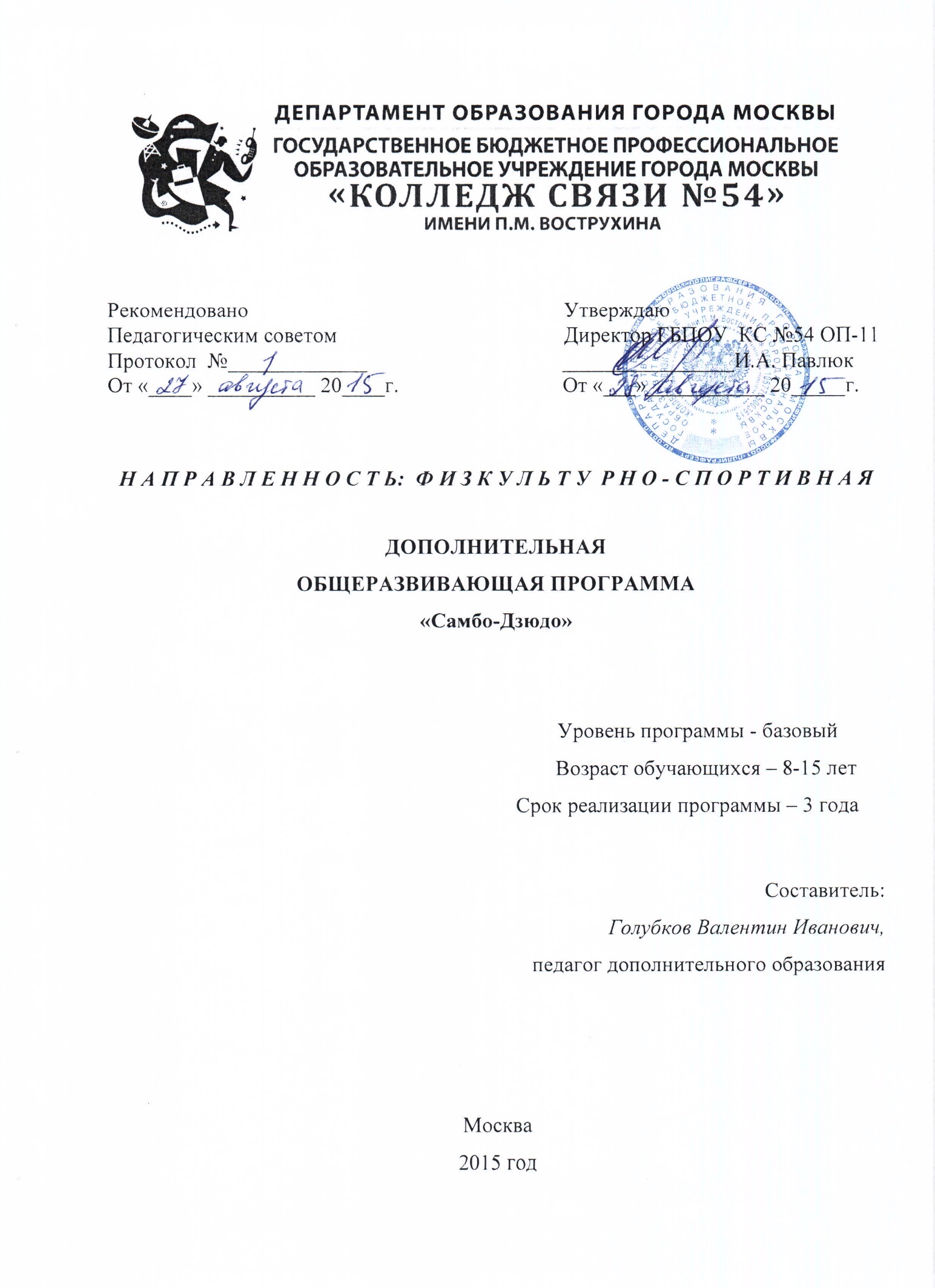 Содержание:Пояснительная записка …………………………………………………………2Учебно-тематический план 1 года обучения.…………………………………9Содержание программы 1 года обучения……………………………………10Учебно-тематический план 2 года обучения.…………………………………15Содержание программы 2 года обучения……………………………………16Учебно-тематический план 3 года обучения………………………………….21Содержание программы 3 года обучения……………………………………22Методическое обеспечение ……………………………………………………..28Список литературы, используемый при написании программы ……………30ПОЯСНИТЕЛЬНАЯ ЗАПИСКА.Данная программа имеет физкультурно-спортивную направленность.Программа является модифицированной на базе программы "Борьба САМБО" (автор Шведов В.В., педагог дополнительного образования ГБОУ ЦДОД «Черкизовский парк», г.Москва, 2013 год).Самбо – это вид спорта, зародившийся в нашей стране, пользуется заслуженным  вниманием и число его поклонников год от года растет не только у нас, но и за рубежом.  Своей  зрелищностью  и  эмоциональным  накалом  он  привлекает  людей  разных возрастов и интересов.Дзюдо - японское боевое искусство, философия и спортивное единоборство без оружия, созданное в конце XIX века на основе дзюдзюцу японским мастером боевых искусств Дзигоро Кано, который также сформулировал основные правила и принципы тренировок и проведения состязаний.По принятой в Японии классификации, дзюдо относится к так называемым современным боевым искусствам.В отличие от бокса, карате и других ударных стилей единоборств, основой дзюдо являются броски, болевые приёмы, удержания и удушения в партере. Удары и часть наиболее травмоопасных приёмов изучаются только в форме ката. От других видов борьбы (греко-римская борьба, вольная борьба) дзюдо отличается меньшим применением физической силы при выполнении приёмов и большим разнообразием разрешённых технических действий.Новизна заключается в том, что в данной программе принимают участие обучающиеся, которые прошли предварительную ознакомительную программу по общефизической подготовке. Кроме того, программа предусматривает параллельное изучение двух видов спорта – самбо и дзюдо.В рамках распоряжения Правительства Москвы «О мерах по развитию борьбы самбо в городе Москве» и при поддержке Департамента образования города Москвы была принята «Программа обучения элементам самозащиты на основе борьбы самбо в образовательных учреждениях». Актуальность программы состоит в том, что физическая подготовка обучающегося составляет основу спортивной тренировки. Это процесс воспитания физических качеств и способностей, которые необходимы в спортивной деятельности. Физическая подготовка обучающихся связана с повышением общего уровня функциональных возможностей организма, разносторонним физическим и умственным развитием, укреплением здоровья. Физические упражнения являются надежным щитом против заболеваний. Занятия самбо повышают работоспособность обучающегося, снимают усталость, в том числе и умственную после учебы. Физические упражнения - непрерывные условия развития гармоничности, работоспособности и укрепления здоровья.Педагогическая целесообразность заключается в раскрытии индивидуальных способностей обучающихся не только в спортивной сфере, но и в творческом подходе к любому виду деятельности, в повышении его самооценки. Цель программы: физическое развитие, сведение к минимуму возможных травм при занятиях данным видом спорта, приобретение соревновательного опыта и достижение высоких спортивных результатов путем формирования системы знаний и умений при изучении борьбы Самбо, совершенствование спортивных навыков.Реализация поставленной цели предусматривает решение следующих задач:Задачи первого года обучения:Обучающие:- обучить технике безопасности при занятиях в спортивном зале,- обучить теоретическим основам и правилам борьбы  Самбо,- познакомить с историей данного вида спорта,- обучить необходимым навыкам безопасного падения (в условиях спортзала),- обучить безопасным приемам выполнения физических упражнений,- обучить основам акробатики,- обучить практическим навыкам при выполнении элементов борьбы самбо,- обучить приемам контроля физического самочувствия.Развивающие:- развить общефизические навыки,- развить физические качества (силу, ловкость, выносливость и т.д.),- развить активность и самостоятельность,- развить культуру поведения, коммуникабельность, социальную адаптацию в среде сверстников. Воспитательные:- воспитать волевые качества, такие как собранность, настойчивость, - воспитать чувство уважения к  окружающим,  умение общаться  со взрослыми  и  своими сверстниками,-выработать стремление к достижению высоких спортивных результатов.Задачи второго года обучения:Обучающие:- обучить теоретической подготовке борьбы  Самбо,- обучить навыкам специальной физической подготовки,- обучить необходимым навыкам безопасного падения (в условиях спортзала),- обучить технике борьбы самбо,- обучить основам акробатики,- обучить тактике борьбы самбо,- обучить практическим навыкам при выполнении элементов борьбы самбо,- обучить приемам контроля физического самочувствия.Развивающие:- развить общефизические навыки,- развить физические качества (силу, ловкость, выносливость и т.д.),- развить активность и самостоятельность,- развить технику борьбы самбо при ее практическом применении,- развить культуру поведения, коммуникабельность, социальную адаптацию в среде сверстников. Воспитательные:- воспитать волевые качества, такие как собранность, настойчивость, - воспитать чувство уважения к  окружающим,  умение общаться  со взрослыми  и  своими сверстниками,- выработать стремление к достижению высоких спортивных результатов.Задачи третьего года обучения:Обучающие:- обучить теоретической подготовке борьбы  Самбо,- обучить навыкам специальной физической подготовки,- обучить технике и тактике борьбы самбо,- обучить основам акробатики,- обучить практическим навыкам при выполнении элементов борьбы самбо,- обучить разрядным нормам,- обучить основам судейской практики и врачебного контроля,- обучить приемам контроля физического самочувствия.Развивающие:- развить общефизические навыки,- развить физические качества (силу, ловкость, выносливость и т.д.),- развить активность и самостоятельность,- развить технику борьбы самбо при ее практическом применении,- развить культуру поведения, коммуникабельность, социальную адаптацию в среде сверстников. Воспитательные:- воспитать волевые качества, такие как собранность, настойчивость, - воспитать чувство уважения к  окружающим,  умение общаться  со взрослыми  и  своими сверстниками,- выработать стремление к достижению высоких спортивных результатов.Отличительные особенности данной  программы от уже существующих.Данная программа рассчитана на обучающихся, подготовленных по ознакомительной программе в области общефизической подготовки и представляет собой второй этап обучения борьбе самбо. Программа нацелена на выполнение основных элементов борьбы самбо и развитие спортивных навыков.Возраст детей, участвующих в реализации данной дополнительной образовательной программы, составляет от 8 до 15 лет.Срок реализации программы составляет 3 года.Формы и режим занятия. Формы проведения занятий делятся на:- групповые – для всей группы, посвященные практическим тренировкам и обсуждению теоретических вопросов;-  индивидуальные консультации в рамках групповых занятий. Режим во время занятий в спортивном зале включает в себя следующие моменты:- организационный (сбор всех обучающихся, переодевание в спортивную форму),- разминка,- занятия по учебному плану,- перемена,- выявление допущенных ошибок, поиск их решения,- конец занятий.Программа может корректироваться с учетом имеющейся материально-технической базы и контингента обучающихся. Количество детей в группе - 15 человек. Обучающиеся 1 года обучения занимаются 2 раза в неделю по 2 часу (2 раза по 45 минут с переменой 15 минут). Количество учебных недель в году – 40. Общее количество часов в год составляет 160 часа.Обучающиеся 2 года обучения занимаются 2 раза в неделю по 2 часа (2 раза по 45 минут с переменой 15 минут) и 1 раз в неделю по 1 часу (45 минут с перерывом 15 минут). Количество учебных недель в году – 40. Общее количество часов в год составляет 200 часов.Обучающиеся 3 года обучения занимаются 2 раза в неделю по 2 часа (2 раза по 45 минут с переменой 15 минут) и 1 раз в неделю по 1 часу (45 минут с перерывом 15 минут). Количество учебных недель в году – 40. Общее количество часов в год составляет 200 часов.Занятия проводятся на территории ОП № 11 колледжа связи № 54.Ожидаемые результаты и способы определения их результативности.По окончании первого года обучения воспитанники будут знать:- правила техники безопасности при практических занятиях в зале,- историю борьбы самбо,- акробатику,- безопасные приемы выполнения физических упражнений,- основные элементы борьбы самбо.Будут уметь:- применять полученные знания при общефизической подготовке,- применять полученные знания при выполнении основных элементов борьбы самбо,- контролировать физическое самочувствие при разминке и общефизической подготовке,- выполнять приемы безопасного падения и применять на практике технику безопасности в зале при выполнении данной общеразвивающей программы.По окончании второго года обучения воспитанники будут знать:- основы теоретической подготовки в борьбе самбо,- технику борьбы самбо,- основы акробатики,- тактику борьбы самбо,- приемы контроля физического самочувствия.Будут уметь:- применять навыки специальной физической подготовки,- применять полученные знания при выполнении основных элементов борьбы самбо,- применять технику и тактику борьбы самбо,- контролировать физическое самочувствие при разминке и общефизической подготовке,- выполнять приемы безопасного падения и применять на практике технику безопасности в зале при выполнении данной общеразвивающей программы.По окончании третьего года обучения воспитанники будут знать:- основы теоретической подготовки в борьбе самбо,- технику и тактику борьбы самбо,- акробатику,- разрядные нормы,- основы судейской практики и врачебного контроля,- приемы контроля физического самочувствия.Будут уметь:- применять навыки специальной физической подготовки,- применять полученные знания при выполнении основных элементов борьбы самбо,- применять технику и тактику борьбы самбо,- контролировать физическое самочувствие при разминке и общефизической подготовке,- применять основы судейской практики и врачебного контроля,- разбираться в разрядных нормах,- выполнять приемы безопасного падения и применять на практике технику безопасности в зале при выполнении данной общеразвивающей программы.Формы подведения итогов реализации программы.Подведение итогов по результатам освоения программы проводятся в виде опросов, сдачи спортивных нормативов и соревнований.УЧЕБНО-ТЕМАТИЧЕСКИЙ ПЛАН 1 ГОДА ОБУЧЕНИЯ.Содержание программы.Вводное занятие. Техника безопасности.Теория. Знакомство  педагога  с  обучающимися.  Обсуждение  организационных вопросов. Правила поведения и техника безопасности на  занятиях и на улице во время движения к месту проведения занятий. Знакомство с порядком и содержанием  работы  объединения,  правила  обращения  со  спортивным  инвентарем. Спортивная форма, форма самбиста и правила ее ношения. Практика. Вводная тренировка. Оценка функционального и физического уровня подготовленности воспитанников. Строевые упражнения и команды.История борьбы самбо и дзюдо и их основоположники.Теория. Краткая  история  основания  борьбы  Самбо и ее основоположники. Отличие борьбы Самбо от других видов единоборств. III. Общефизическая подготовка.  Теория. Необходимость выполнения упражнений. Знакомство с правильностью выполнения упражнений. Техника безопасности при выполнении  общефизических  упражнений. Демонстрация  педагогом  выполняемых  упражнений.Практика. Все упражнения выполняются с постепенным увеличением темпа, с усложнениями,  с повышением точности и четкости выполнения упражнений.Беговые упражнения:  Бег обычный и с ускорением; бег с высоким подниманиембедра, доставая пятками до ягодиц; подскоки правым боком, левым боком, спиной вперед, повороты вокруг своей оси; прыжки на мысочках ноги вместе; ходьба на мысках, пятках, на внешней и внутренней стороне стопы; в полуприседе, в полный присед (гусиный шаг),правым и левым  боком (при всех этих упражнениях руки должны быть на поясе или за головой на затылке и спина прямая).Упражнения на гибкость, силу, умение держать равновесие: Вращение тазом, туловищем в стойке, вставание на гимнастический мост, борцовский  мост; перекаты с живота на грудь, держась за голени ног (промокашка); отжимание из упора лежа. Стойка на плечах (березка), на голове, на руках. Упражнения на растяжку в шпагате. Упражнения на пресс.IV. Специальная физическая подготовка.Теория. Необходимость выполнения упражнений СФП. Техника безопасности при выполнении  специальных физических  упражнений. Демонстрация  педагогом  выполняемых  упражнений.  Знакомство с правильностью выполнения упражнений.Практика. Упражнения для падения с опорой на ладони, с поворотом в падении на 180 градусов, прыжок вперед с приземлением на руки и грудь; падение в сторону с опорой на руки; падение в сторону с опорой на одну руку; кувырок  – полет с места или с разбега. Перекаты по спине в положении группировки; падение назад с выполнением элементов самостраховки. Падение назад прогибом с поворотом грудью к ковру. Упражнения для подсечки: встречные махи руками и ногой; удары подошвой по манекену, по мячу набивному, сметать  мелкие предметы движением типа подсечки (боковой, изнутри). Махи ногой назад с наклоном, то же с кувырком вперед через плечо. Подтягивание на перекладине, поднос ног, согнутых в коленях или прямыми; удержание уголка на время.V. Акробатика.Теория. Особенности обучения и совершенствования элементов акробатики и  акробатических прыжков в условиях  борцовского  зала  и  при  работе (занятиях)на ковре.  Основные стойки, седы, упоры, перекаты, прыжки, кувырки, перевороты.  Знакомство с правильностью выполнения упражнений. Техника безопасности при  выполнении  акробатических  упражнений. Демонстрация  педагогом  выполняемых упражнений.Практика. Стойки:  основная,  ноги  врозь;  выпад  вперед,  выпад  влево (вправо),  выпад назад; присед: на коленях, на колене, на руках, на предплечьях, на голове и предплечьях; стойка на голове и лопатках.Седы: ноги вместе, ноги врозь, углом, согнув ноги, в группировке, на пятках.Упоры: присев, присев на правой ноге, левую в сторону на носок; стоя; лежа; лежа на согнутых руках; лежа сзади; лежа сзади, согнув ноги; лежа правым боком; на  коленях.Перекаты: вперед, назад, влево (вправо), звездный. Прыжки: прогибаясь, ноги врозь. Кувырки: в группировке  – вперед, назад; назад перекатом;  назад  через  стойку  на руках;  вперед  прыжком  (длинный);  кувырок  – полет.Перевороты: боком – влево, вправо (колесо); медленный – вперед, назад.VI. Подвижные игры.Теория. Знакомство со спортивными и подвижными играми. Объяснение правил, целей  и задач  игр, их необходимость для самбиста. Техника безопасности при проведении спортивных игр.Практика. Освоение,  отработка  и  закрепление  элементов  ОФП,  СФП, акробатики  и  элементов  борьбы  Самбо в  игровой  форме.  Варианты  игр:  салки, крокодильчики, петушиный бой, регби на коленях. Разные эстафеты с использованием элементов акробатики и общей и специальной физической подготовки.VII. Техника борьбы самбо и дзюдо.Теория. Знакомство,  и  тренинг  базовых  приемов  и  элементов самбо, направленных на развитие силы, общей выносливости, координации. Изучение и закрепление навыков страховки, самостраховки, умения правильно падать.Правила  выполнения  приемов  и  элементов.  Безопасность  выполнения  упражнений.  Просмотр  выступлений  и  элементов  занятий  по  технике  Самбо  с  участием обучающихся из старших возрастных групп.Практика. Изучение страховок и самостраховок, приемов и элементов борьбы  Самбо.Борьба «лежа»: удержания: сбоку; поперек; верхом; со стороны головы, ног;перевороты: сбоку с захватом двух рук; с захватом дальней руки и ноги; с захватом на "ключ"; с захватом шеи из-под плеча и дальней ноги; с захватом шеи из-под плеча и дальней руки.Борьба в стойке: задняя подножка с захватом ноги изнутри, на пятке (посадка); передняя подножка с захватом ноги снаружи;  бросок через бедро  с захватом двух рук; бросок с захватом двух ног; бросок рывком за пятку изнутри; зацеп стопой; боковая подсечка.Болевые приемы: на руки: рычаг локтя между ног; рычаг локтя, после удержания сбоку, через бедро, с помощью ноги; узел плеча после удержания сбоку с помощью ноги; на ноги:  ущемление икроножной мышцы через голень животом; ущемление ахиллесова сухожилия в разных вариантах.Защиты и контрприемы от приемов в борьбе лежа.VIII. Приемы контроля физического самочувствия и врачебный контроль.Теория. Правила  личной  гигиены  и  основы  закаливания.  Краткие  сведения  о  влиянии  физических нагрузок на организм. Методы врачебного контроля. Необходимость врачебного контроля и самоконтроля до, во время и после занятий.  Понятия: ритм дыхания, ритм сердца в покое и при тренировочных нагрузках; пульсометрия. Практика. Обучение методам элементарных приемов контроля самочувствия. Разучивание и выполнение упражнений на восстановление дыхания, на снятие мышечного напряжения.  Измерение пульса обучающимися у себя при нагрузках и в покое. Знакомство с методами контроля травматизма при выполнении упражнений, приемов и элементов самбо, в том числе болевых.IX. Соревнования.Теория. Правила поведения на внутриучрежденческих  соревнованиях,  взаимопомощь,  уважение  к  соперникам, спортивное поведение. Практическая часть: Демонстрация знаний, умений и навыков, элементов борьбы самбо,  по  ОФП,  СФП  и  культуре  поведения  спортсмена.  Различные  эстафеты, спортивные игры и т.д.  Соревнования проводятся по возрастным и весовым категориям и степени подготовленности обучающихся. Соревнования проводятся как внутриучрежденческие, так и с приглашением объединений из других учреждений дополнительного образования и спортивных клубов.X. Заключительное занятие.Теория. В течение года обучающиеся проходят ряд промежуточных тестирований: в  начале (сентябрь), середине (январь) и в конце (май) учебного года, по результатам которых  обучающийся  может  быть  переведен  на  следующий  этап  обучения,  а также корректируется план работы с обучающимися. Подведение итогов года. Беседа с родителями, оценка динамики  развития  каждого  обучающегося.  Рекомендации  для  родителей  и  детей  на летний период. Практика. Подведение итогов года. Беседа с родителями, оценка  динамики  развития  каждого  обучающегося.  Рекомендации  для  родителей  и  детей  на летний период.УЧЕБНО-ТЕМАТИЧЕСКИЙ ПЛАН 2 ГОДА ОБУЧЕНИЯ.Содержание программы.Вводное занятие. Техника безопасности.Теория. Обсуждение организационных вопросов. Правила поведения и техники безопасности на занятиях и на улице во время движения к месту проведения занятий и спортивных соревнований. Правила техники безопасности и основы по  предупреждению  травм. План  и  содержание  работы  объединения, правила обращения со спортивным инвентарем и спортивной формой.Практика.  Вводная тренировка. Оценка функционального и физического уровня подготовленности обучающихся после летних каникул.  Повторение строевых упражнений и  команд. Оценка  выполнения  рекомендаций,  данных  обучающимся на летний период. Врачебный контроль (диспансеризация в физкультурном диспансере).Теоретическая подготовка.Теория. Краткая  история борьбы Самбо в 40-60-х годах прошлого столетия.  Выдающиеся и знаменитые советские самбисты этого периода. Их достижения. Развитие правил борьбы Самбо. Участие самбистов в международных соревнованиях по дзюдо и самбо.Практика. Изучение основных правил борьбы Самбо: права и обязанности борцов, форма одежды самбиста, запрещенные приемы и действия.Общая физическая подготовка.Теория. Понятие  о  физической  подготовке борца.  Повторение и закрепление материала  1-го года обучения;  изучение и выполнение новых упражнений.  Знакомство  с  правильностью  выполнения  новых  упражнений.  Техника безопасности при выполнении  общефизических  упражнений. Демонстрация педагогом выполняемых упражнений.Практика. Все упражнения, которые выполнялись на 1-ом  году и описанные выше, должны выполняться с увеличенной амплитудой, быстротой, растяжкой, на силу, гибкость и т. д., с добавлением новых упражнений и движений к ним. Некоторые упражнения могут выполняться с  набивными мячами весом от 1 кг до 3  кг, со скакалками или гимнастической палкой. Выполнение упражнений с нагрузкой: наклоны туловища в стойке вперед, назад, вправо,  влево,  повороты  вокруг  своей оси,  держа  набивной  мяч  или  скакалку  на вытянутых  руках.  Сидя, также  на  вытянутых  руках  с  мячом,  наклоны,  к  широко расставленным  ногам,  и  в  середину;  повороты  в  стороны,  дотрагиваясь  мячом до ковра за спиной. Лежа спиной на ковре, руки с мячом вытянуты за головой, поднимая корпус, тянуться мячом к носкам ног. Упражнения на пресс: сидя, упором сзади на кистях, ноги вместе и под 45 град., выполняем ножницы (вертикальные, горизонтальные) на счет. Лежа на животе, руки в стороны и правым носком ноги достать левую кисть руки и наоборот (упражнение на скручивание позвоночника). Из стойки выполнение упражнения  “промокашка”: стойка на руках и, прогибаясь, плавно опускаем на ковер последовательно грудь, живот, таз, бедра.Использование шведской стенки, гимнастической скамейки и канатов при выполнении  общефизических  упражнений.  Эстафеты с  комбинацией из  различных  общефизических упражнений.Специальная физическая подготовка.Теория. Необходимость выполнения упражнений СФП. Техника безопасности при выполнении  специальных физических  упражнений. Демонстрация педагогом выполняемых упражнений.  Изучение  и выполнение новых упражнений. Знакомство с правильностью выполнения новых упражнений.Практика.  На 2-м году обучения  происходит сначала повторение и  закрепление пройденного материала, описанного выше, а затем добавляются новые упражнения и усложняются предыдущие. Новые  упражнения:  подтягивание  на  перекладине  от  3 раз  и  более;  отжимание  в упоре  лежа  на  время  и  количество  раз;  подъем  туловища  из  положения  лежа  на спине; выпрыгивание из приседа; переход из стойки на борцовский мост, а также и на гимнастический мост;  забегание на борцовском мосту вправо и влево; перекидывание  из  упора  головой  в  ковер  на  борцовский  мост  и  обратно;  махи  ногами вперед-назад и вправо-влево, при этом корпус держать прямо.Акробатика.Теория. Особенности обучения и совершенствования элементов акробатики и  акробатических прыжков в условиях  борцовского  зала  и при работе (занятиях) на  ковре.  Знакомство  с  правильностью  выполнения  новых  упражнений.  Техника безопасности и страховки при выполнении  акробатических упражнений. Демонстрация педагогом выполняемых упражнений.Практика. Повторение и закрепление упражнений  1-го года обучения. Изучение  и выполнение  новых упражнений: колесо и кувырок вперед; колесо в другую сторону и кувырок назад; колесо попеременно и справа и слева; полет-кувырок через чучело, скамейку, через партнера, лежащего поперек или головой вперед; кувырок назад с выходом на прямые руки и т. д.Примечание:  На данном этапе  выполнение новых и сложных упражнений у некоторых обучающихся может присутствовать страх или боязнь их выполнения, поэтому педагог должен  настроить и подсказать им, как правильно выполнить данное упражнение и обязательно подстраховать.Подвижные игры.Теория. Повторение  прошлых  спортивных  игр,  немного  изменив  их правила, и изучение новых. Объяснение правил, задач и целей игры.Практика. Освоение,  отработка  и  закрепление  элементов  ОФП,  СФП, акробатики и элементов борьбы  Самбо в игровой форме. Например: салки  –водящий на коленях; крокодильчики  –захваты только за ноги; регби на коленях с набивным мячом; петушиный бой; игра  “вытолкни из круга”; различные эстафеты с использованием  различных  предметов  и  выполнением  акробатических  упражнений.Техника борьбы самбо и дзюдо.Теория. Упражнения,  направленные  на  развитие силы,  общей выносливости, координации. Повторение ранее изученных базовых приемов борьбы  Самбо,  изучение новых  приемов. Правила  выполнения  приемов  и  элементов. Безопасность выполнения упражнений.  Просмотр выступлений и элементов занятий по технике Самбо с участием обучающихся из старших возрастных групп.Практика. Повторение  и  закрепление  страховки  и  самостраховки  в  парах. Борьба «лежа»: удержания:  сбоку с захватом туловища; поперек с захватом дальнего плеча снизу; верхом, оплетая ноги соперника; со стороны ног, охватывая  туловище; со стороны головы с захватом пояса или туловища. Перевороты: с захватом 2-х рук сбоку; с захватом дальней руки и ноги; с захватом на  «ключ»;  с  захватом  шеи  из-под  плеча  и  дальней  ноги;  с  захватом  шеи  из-под плеча и дальней руки. Борьба «в стойке»: задняя подножка: с захватом ноги снаружи; подножка с колен; подножка на пятке; передняя подножка: с колен; с захватом туловища; с одноименным и разноименным захватом; бросок через бедро с разными захватами; бросок через спину с разными захватами; подсечки: передняя; боковая; зацепы: голенью; стопой. Болевые приемы: на руки: рычаг локтя; узел плеча; обратный узел плеча; на ноги: ущемление ахиллесова сухожилия; ущемление икроножной мышцы.Тактика борьбы самбо и дзюдо.Теория. Знакомство с тактикой борьбы Самбо. Практика. Объяснение,  разбор,  показ и  отработка элементарных приемов тактической  борьбы,  в  том  числе  на  примерах  с  участием  обучающихся  из старших  возрастных  групп.  Выведение  соперника  на  тот  или  иной  прием,  при борьбе стоя  для победного броска или лежа для выполнения победного болевого приема.Соревнования.Теория. Правила поведения  во внутриучрежденческих и выездных соревнованиях, взаимопомощь, уважение к соперникам, спортивное поведение. Правила поведения и техника безопасности при передвижении  к месту проведения соревнований.Практика. Участие в соревнованиях, проводимых для данной возрастной группы.  В  течение  учебного  года  обучающиеся  принимают  участие  в  нескольких  соревнованиях  различного  уровня  (в  зависимости  от  степени  подготовленности спортсмена).  Соревнования проводятся по возрастным и весовым  категориям.  Соревнования  проводятся  как  внутриучрежденческие,  с  приглашением объединений  из  других  учреждений  дополнительного  образования  и  спортивных клубов, с выездом в другие учреждения.  Выявление физических и технических недостатков, для дальнейшего их устранения на занятиях.Приемы контроля физического самочувствия и врачебный контроль.Теория. Влияние физических нагрузок на организм человека.  Личная гигиена дома, на занятиях и  после  занятий.  Навыки закаливания.  Объяснение  правильного  дыхания,  напряжения и расслабления мышц.Практика.   Методы слежения за пульсом до занятий, во время занятий и по  окончании. Выполнение  упражнений  на  восстановление  дыхания,  на  снятие мышечного напряжения. Отработка методов контроля травматизма при выполнении упражнений, приемов и элементов самбо и дзюдо, в том числе болевых.Заключительное занятие.Подведение итогов года. Беседа с родителями, оценка динамики  развития  каждого  обучающегося.  Рекомендации  родителям,  задание  обучающимся на летний период. Награждение грамотами обучающихся  —  победителей и призеров соревнований.УЧЕБНО-ТЕМАТИЧЕСКИЙ ПЛАН 3 ГОДА ОБУЧЕНИЯ.Содержание программы.Вводное занятие. Техника безопасности.Теория. Обсуждение  организационных  вопросов.  Повторение  правил поведения  и  техники  безопасности  на  занятиях  и  на  улице во  время  движения  к месту проведения занятий и спортивных соревнований. Правила техники безопасности и основы по предупреждению травм. План и содержание работы объединения на учебный год, правила обращения со спортивным инвентарем и спортивной формой.Практика. Вводная тренировка. Оценка функционального и физического уровня подготовленности обучающихся после летних каникул.  Повторение строевых упражнений и  команд.  Оценка  выполнения  рекомендаций,  данных  обучающимся на летний период. Врачебный контроль.Теоретическая подготовка.Теория. История развития борьбы Самбо в 70-90 годы XX  века в нашей стране и за рубежом. Выдающиеся и знаменитые советские самбисты этого периода. Их достижения. Развитие правил борьбы Самбо.Практика.  Продолжение изучения правил борьбы Самбо: права и обязанности борцов, форма одежды самбиста, запрещенные приемы и действия, правила подготовки  спортсмена и  участия  в  соревнованиях:  права  и  обязанности  спортсмена-участника  соревнований,  прохождение  мандатной  комиссии,  правила  взвешивания, возрастные группы и весовые категории.Общая физическая подготовка.Теория. Упражнения по общефизической подготовке  3-го года занятий  практически остаются такими же, что и на  2-м году обучения. Все эти упражнения должны выполняться чётко, с большой амплитудой, быстротой, растяжкой,  на  силу,  гибкость  и т.д.,  но  с  добавлением  к  ним  новых  упражнений  и комбинаций из этих упражнений. Техника безопасности при выполнении общефизических упражнений. Демонстрация педагогом выполняемых упражнений. Практика. Все упражнения выполняются  под наблюдением педагога и с индивидуальным подходом к обучающимся. Выполнение упражнений:- Кувырки: кувырок вперёд и колесо; кувырок назад с выходом на прямые руки, поворот  на  180 градусов  и  кувырок  через  правое  или  левое  плечо  (самостраховка); кувырок вперёд скрестив ноги и взявшись за стопы ног; тоже кувырок назад; стой-ка на руках; ходьба на руках.- Выполнение упражнений на равновесие: в стойке на одной ноге махи ногами попеременно; стоя на левой ноге взять правую ногу за голень и размять голеностоп, затем прижать голень к животу, к груди. Поднимание лежащего партнёра на животе, на правое и левое бедро; тоже – до груди или живота.- Отжимание в упоре лёжа максимальное количество раз. Для упражнения на пресс увеличить амплитуду, время и скорость выполнения упражнения.  Для подкачки силы можно использовать тренажеры со штангой,  гири, гантели с небольшим весом, выполнять тяговые упражнения, работа с резиновым жгутом и т.д.Специальная физическая подготовка.Теория. Упражнения по  специальной физической подготовке  3-го года занятий направлены на повторение и закрепление пройденного  материала,  также добавляются  новые  упражнения  и  усложняются  предыдущие.  Техника  безопасности  при  выполнении  специальных  физических  упражнений. Демонстрация педагогом выполняемых упражнений. Изучение и выполнение новых упражнений. Знакомство с правильностью выполнения новых упражнений.Практика. Подтягивание на перекладине максимальное количество раз; поднос прямых ног к перекладине; висом на перекладине держать уголок на время; на брусьях отжиматься максимальное количество раз; держать уголок на время;  подъём разгибом с плеч; стоя на руках, прислонив ноги пятками к стенке, отжаться максимальное количество раз; качать шею на борцовском мосту на количество раз; забегание на борцовском мосту на время и количество раз; перекидывание из упора головой в ковёр на борцовский мост и обратно. Работа с партнёром в паре: оба обучающихся одинакового веса поочерёдно берут себя на плечи и делают  наклоны  вперёд,  затем  повороты  корпуса  вправо  и  влево,  затем  приседают  –все упражнения делаются на количество раз.Акробатика.Теория. Повторение,  закрепление  и  усложнение  пройденного  материала, изучение новых упражнений.  Знакомство с правильностью выполнения  новых упражнений.  Техника  безопасности  и  страховки  при  выполнении  акробатических упражнений. Демонстрация педагогом выполняемых упражнений. Практика. Выполнение  упражнений.  Все  кувырки  через  партнёра  выполняются  в  темпе, в  группировке  или  через  правое  и  левое  плечо.  Разучивание рандата,  подъём  разгибом  с  плеч,  с  головы,  с  рук;  подъём  разгибом  с  рук  через партнёра, стоящего на четвереньках. Имитации броска через грудь в обе стороны с набивным мячом, чучелом; вставание на гимнастический мост из стойки с набивным мячом или у шведской стенки.Подвижные игры.Теория. Повторение  прошлых  спортивных  игр,  немного  изменив  их правила, и изучение новых. Объяснение правил, задач и целей игры. Организация и проведение игр (футбол, баскетбол, волейбол, гандбол) по стандартным правилам с целью смены видов деятельности и видов спортивных нагрузок для гармоничного развития всех систем организма.Практика. Освоение,  отработка  и  закрепление  элементов  ОФП,  СФП, акробатики и элементов борьбы Самбо в игровой форме. Например: салки  – водящий на коленях; крокодильчики  –захваты только за ноги; регби на коленях с набивным мячом; петушиный бой; игра  "вытолкни из круга" и т.д. Игры в футбол, баскетбол, волейбол, гандбол.Техника борьбы самбо и дзюдо.Теория. Повторение ранее изученных приёмов, изучение новых приёмов  и  их  комбинации.  Техника  безопасности  при  выполнении  приёмов  в борьбе стоя и лёжа, а также при болевых приёмах. Просмотр выступлений и элементов занятий обучающихся из старших возрастных групп.Практика. Повторение и закрепление страховки и самостраховки в парах из стойки. Показ выполнения упражнений для обучающихся из младших возрастных групп. Борьба лёжа:- удержания:  сбоку с захватом руки без захвата шеи; поперёк с захватом дальнего плеча из-под шеи; верхом прижимаясь грудью к груди и оплетая ноги соперника; со стороны ног с захватом пояса; со стороны головы с захватом пояса; сбоку спиной с захватом руки и ноги.- перевороты:  с захватом двух рук сбоку; с захватом дальней руки и ноги; с захватом  на  «ключ»; с захватом шеи из-под плеча и дальней ноги; с захватом шеи из-под плеча и дальней руки.Борьба в стойке: задняя подножка; передняя подножка;  бросок через бедро; через спину. Подсечки: передняя;  боковая;  зацепы:  стопой;  голенью.  Все  приёмы  в  стойке  изучаются  и выполняются с разными вариантами захватов.Болевые приёмы: на руки: рычаг локтя; узел плеча; обратный узел плеча; на ноги: ущемление ахиллесова сухожилия; ущемление икроножной мышцы.Тактика борьбы самбо и дзюдо.Теория. Повторение  ранее  изученных  тактических  приемов. Элементарные приемы тактической борьбы. Практика. Объяснение,  разбор,  показ и  отработка элементарных приемов тактической  борьбы,  в том  числе  на  примерах  с  участием  обучающихся  из старших возрастных групп. Обучающиеся  данной  возрастной  группы  выполняют  технические  действия  в схватках по заданию: борьба на краю ковра, борьба за захваты, борьба на силу, на выносливость.Соревнования. Разрядные нормы.Теория. Правила  участия  в соревнованиях, взаимопомощь, уважение к соперникам, спортивное поведение. Правила поведения и техника безопасности при передвижении к месту проведения соревнований. Разряды, разрядные нормы. Знакомство с требованиями, предъявляемыми при выполнении разрядных норм.Практика. Участие  в  соревнованиях,  проводимых  для  данной  возрастной группы. В течение учебного года обучающиеся принимают участие в нескольких  соревнованиях  различного  уровня  (в  зависимости  от  степени  подготовленности спортсмена).  Соревнования проводятся по возрастным и весовым категориям.  Проверка технической и тактической подготовки обучающихся, выполнение разрядных нормативов. Разбор технических и тактических ошибок, допущенных во время схваток на соревнованиях.Основы судейской практики.Теория. Знакомство  с  основами  судейской  практики.  Состав  судейской  коллегии  и  судейской  бригады  в  самбо.  Руководитель  ковра,  арбитр, боковой судья,  технический  секретарь,  секундометрист,  судья-информатор. Их функции и обязанности. Судейская экипировка и форма. Изучение правил работы судейской бригады.Практика.  Участие в судействе  внутренних соревнований для младших возрастных групп в качестве секундометристов или боковых судей. Разбор качества судейства после соревнований.Врачебный контроль.Теория. Личная гигиена самбиста. Общий режим дня. Режим питания  и  питьевой  режим  в  период  тренировки  и  на  соревнованиях. Отдых  и  сон.  Гигиеническое  значение  водных  процедур.  Использование  естественных сил природы  для закаливания. Гигиенические требования  к местам занятий, одежде и обуви.  Понятие о травме. Особенности возможных травм при занятиях Самбо. Причины травм в Самбо и меры их предотвращения.Практика. Врачебный контроль и самоконтроль на тренировке. Порядок осуществления  врачебного  контроля,  медицинское  освидетельствование  обучающихся. Первая доврачебная помощь. Остановка кровотечений. Правила наложения мягких и жёстких повязок. Переноска пострадавшего.Заключительное занятие.Подведение итогов года. Беседа с родителями, оценка динами-ки  развития  каждого  обучающегося.  Рекомендации  родителям,  задания  обучаю-щимся на летний период.Методическое обеспечение программы.При реализации программы в учебном процессе используются методические пособия, дидактические материалы, фото и видео материалы, специальная литература, материалы на компьютерных носителях.	Теоретические занятия проводятся с использованием элементов активных форм познавательной деятельности в виде бесед, диспутов, вопросов и ответов. Используются:- словесные методы обучения – в виде объяснений, рассказов, бесед, диалогов, консультаций;- методы проблемного обучения - в виде проблемного изложения материала, постановки проблемного вопроса;- наглядные методы обучения - в виде демонстраций.	Практическое занятие проводится как урок или тренировка с использованием элементом активных форм познавательной деятельности в виде самостоятельной деятельности, соревнований, конкурсов, игр. Используются:- словесные методы в виде объяснения;- наглядные методы в виде показа;- игровые методы.	 Для диагностики личностного развития используются результаты выполнения контрольных нормативов по общефизической подготовке и специальной физической подготовке, а также результаты участия в соревнованиях и конкурсах. Усвоение теоретического материала контролируется при помощи опроса.	 Итоговые (заключительные) занятия объединения проводятся в форме практической сдачи нормативов по общефизической  и специальной подготовке и соревнований.Материально-техническое обеспечение программы:Для реализации программы необходимы: - основное помещение (спортивный зал), - подсобные помещения (тренерская), - спортивное оборудование.Список литературы, используемый при написании программы.1.  Самбо:  Примерная  программа  спортивной  подготовки  для  детско-юношеских спортивных  школ,  специализированных  детско-юношеских  школ  олимпийского резерва./ С.Е.Табаков, С.В.Елисеев, А.В. Конаков. – М.:Советский спорт, 2008 г.,2.  Самбо для начинающих./ Е.Я. Гаткин  М.: М.: ООО «Издательство Астрель», ООО «Издательство ACT», –224 с., 2001г.3. Борьба Самбо/ А.А.Харлампиев. –М.: "Физкультура и спорт", 1964г.4. Комплексная дополнительная образовательная программа по Самбо./ Р.В. Алексеев. М., 2012.5.  Сто уроков Самбо. Е.М.Чумаков./ Под редакцией С.Е.Табакова.-изд.5-е.  М.: Физкультура и спорт, 1996.6. Горбылёв А. М. Очерк истории дзюдо. Начало пути (рус.) // Додзё. Воинские искусства Японии: Научно-популярный методический сборник. — М.: ООО «Будо-спорт», 2001. — Вып. 6. — С. 7-15.7. Г. Пархомович. Основы классического дзюдо. — «Урал-Пресс», 1993. — 302 с. — ISBN 5-86610-037-1.Интернет-ресурсы.1. Всероссийская федерация самбо. http://sambo.ru. Режим доступа – свободный.2. Международная федерация самбо. http://sambo-fias.org. Режим доступа – свободный.3. Официальный сайт ЦО «Самбо-70». http://sambo-70.ru. Режим доступа – свободный.4. Федерация самбо Москвы. http://mossambo.ru. Режим доступа – свободный.№РазделТеорияПрактикаВсегоIВводное занятие. Техника безопасности.112IIИстория борьбы самбо и дзюдо  и их основоположники.1-1IIIОбщефизическая подготовка.42428IVСпециальная физическая подготовка.22224VАкробатика.42428VIПодвижные игры.11112VIIТехника борьбы самбо и дзюдо.43438VIIIПриемы контроля физического самочувствия и врачебный контроль.224IXСоревнования.21820XЗаключительное занятие123ИТОГО:22138160№РазделТеорияПрактикаВсегоIВводное занятие. Техника безопасности.112IIТеоретическая подготовка.426IIIОбщая физическая подготовка.21820IVСпециальная физическая подготовка.22628VАкробатика.22022VIПодвижные игры.11112VIIТехника борьбы самбо и дзюдо.47074VIIIТактика борьбы самбо и дзюдо.42226IXСоревнования.156XПриемы контроля физического самочувствия и врачебный контроль.112XIЗаключительное занятие.112ИТОГО:23177200№РазделТеорияПрактикаВсегоIВводное занятие. Техника безопасности.112IIТеоретическая подготовка.426IIIОбщая физическая подготовка.11718IVСпециальная физическая подготовка.21618VАкробатика.21820VIПодвижные игры.11112VIIТехника борьбы самбо и дзюдо.47074VIIIТактика борьбы самбо и дзюдо.42226IXСоревнования. Разрядные нормы.11516XОсновы судейской практики.224XIВрачебный контроль.112XIIЗаключительное занятие.112ИТОГО:24176200